Berikut adalah 50 contoh soal bahasa Inggris kelas 4 SDLook at this picture!

there are three ...
a. earrings
b. necklaces
c. bracelets
d. rings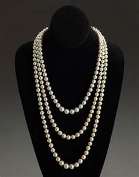 Ricky is … in the sea. He takes some baits.
a. fishing
b. sailing
c. surfing
d. swimmingWhen do Indonesia citizen celebrate their Independence Day?
a. 25th December
b. 1st October
c. 28th October
d. 17th AugustWhat is the third month of the year?
a. January
b. February
c. March
d. AprilTwenty four divided by eight equals to ...
a. 2
b. 3
c. 4
d. 5
Teks untuk soal nomor 6 dan 7!
Joni       : Brenda, this Sandy. Sandy, this is Brenda
Brenda  : How do you do?
Sandy    : ... (5)
Brenda  : Nice to meet you.
Sandy    : ... (6)a. I am Fine
b. How do you do?
c. Yes, I am.
d. My name is Sandya. Nice to meet you too.
b. See you again
c. Good bye
d. Hi, how are you?Where … Winda put her toys?
a. is
b. are
c. have
d. doesWhere do you keep your clothes? In the ….
a. desk
b. shelf
c. case
d. wardrobeX: Do you have a pen?
Y: Yes, I ...
a. do
b. am
c.  did
d. haveI see a ... at the zoo
a. Clock
b. Elephant
c. Table
d. RoastersWe take a nap in the ...
a. bedroom
b. classroom
c. bathroom
d. kitchenMr. Brown is my uncle. He is my father's ...
a. son
b. brother
c.  sister
d. nephewMy mother is ... she is at home all day.
a. teacher
b. secretary
c. house wife
d. nurseIt ... two long arms.
a. have
b. has
c. do
d. isThe day after Friday is ...
a. Wednesday
b. Thursday
c. Monday
d. SaturdayHe ... long hair.
a. have
b. has
c. cut
d. takeRita ... baking chocolate cookies
a. is
b. are
c. was
d. were..., may I clean my hands.
a. look at
b. good
c. excuse me
d. yes. It isHow many eyes do you have?
a. one
b. five
c. ten
d. twoMy name ... Royhan
a. am
b. is
c. are
d. isn’tAndrew is holding ... can opened in his hand.
a. an
b. a
c. her
d. hisThere are many ... In the garden
a. flowers
b. wood
c. papers
d. vegetable36 : 6 = ...
a. Seven      c. Five
b. Eight      d. SixThe ... are studying in the class now.
a. pupil
b. study
c. students
d. studentis – playing – now – soccer – my – brother
1          2            3          4          5          6
The best arrangement of the words is ….
a. 5-4-2-3-1-6
b. 5-4-1-6-3-2
c. 5-6-1-2-3-4
d. 5-6-1-2-4-3A : ... wake up every morning?
B : At five o’clock.
a. what time do you
b. do you
c. what time is it?
d. why do youTina and Tono have a new bicycle. This is ... bicycle.
a. My
b. our
c. her
d. theirEvery cow has ... tail
a. a                 c. two
b. Three        d. FourSam is my friend. His hair is ...
a. tall
b. thin
c. short
d. smallMy neighbor  is seventeen years old, she is ...
a. young
b. old
c. handsome
d. longI plan rice and dig my farm. I am a . . .
a. police
b. engineer
c. doctor
d. farmerIt is 07.15. Jika diucapkan dalam bahasa Inggris ...
a.  seven to quarter
b.  fifteen to seven
c.  a quarter past seven
d.  seven past fifteenAndi : may I know your phone number?
Budi : It is ... (424 347)
a. Four three two four seven three
b. Four two three four three seven
c. Four two four three four seven
d. Four two four three to sevenI have a dozen of books. It means I have ... pencils
a. 10           c. 12
b. 11           d. 16We have ... thumbs on our body.
a. One        c. three
b. Two       d. fourThe teacher is sitting on the ...
a. Table
b. Chair
c. Book
d. CupboardWe will to taking a bath, we need ...
a. Fork                      c. cup
b. Towel                   d. bowlOur uniform color is ...
a. white and red
b. white and blue
c. pink and orange
d. red and greenI will go to bed, ...
a. Good night
b. Good sleep
c. Good morning
d. Good byeTeacher clean the blackboard by ...
a. an eraser
b. a ruler
c. a book
d. a chalkSoap is in the ...
a. bedroom
b. kitchen
c. bathroom
d. backyard3 x 7 =
a. twenty two
b. fourteen
c. thirty seven
d. twenty oneMy name is RUDY. a:r, ...
a. uw, di, wai
b. yu, de, wai
c. yu, di, wai
d. yu, di, wei
Dialog untuk soal nomor 45 dan 46
Joshua: Hi Andi, ...? (45)
Andi  : I am fine, and you?
Joshua: I am fine too, ...? (46)
Andi : I am living in Jakarta.a. how do you do           c. where are you?
b. how are you              d. do you fine?a. what are you doing      c. how do I look
b.  who are you                 d. where do you liveTen, ..., twelve, thirteen.
a. elephant                     c. fourteen
b. one teen                     d. elevenMy mother is cooking in the ...
a. chicken                        c. kitchen
b. bad room                    d. dining room... old are you?
a. what                            c. where
b. how                             d. whenwe speak with our ...
a. hand                            c. mouth
b. head                            d. nose